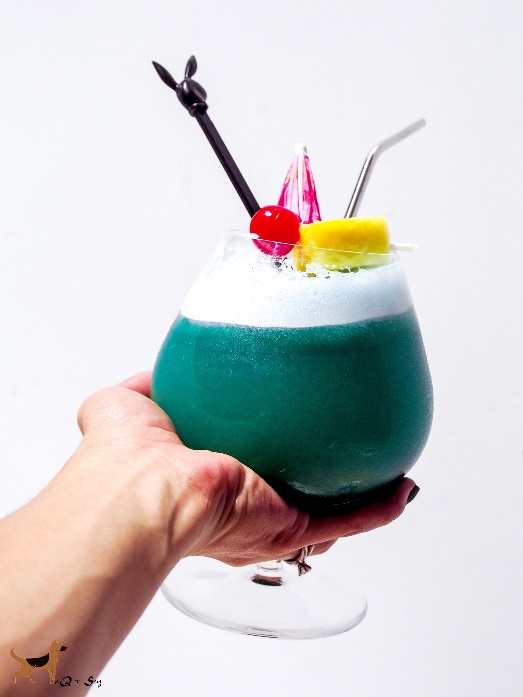 Korean Hawaiian BlueServes 2Ingredients:1.5 oz. Korean Soju
2 oz Blue Curacao
6 fresh pineapple juice 
.5 oz. melted coconut oil
Fresh pineapple chunk and Maraschino cherry for garnishDirections:Shake all together with ice and strain into a Daiquiri glass filled with ice. Garnish with pineapple and cherry. Feel free to add an umbrella for tropical vibes. Enjoy! :)